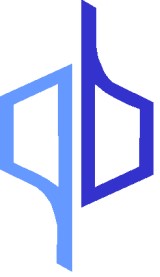 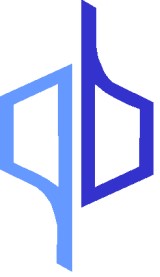 UNIVERSIDADE DE SÃO PAULO_____________________________ INSTITUTO DE QUÍMICA FORMULÁRIO PARA SOLICITAÇÃO DE TRANCAMENTO DE MATRÍCULA OBRIGATÓRIO PARA ALUNOS CUJO PRAZO FINAL PARA ENTREGA DA DISSERTAÇÃO OU TESE, SEJA INFERIOR A 6 MESES NO MOMENTO DA SOLICITAÇÃO. Senhor(a) Prof(a) Dr(a) ......................................................................................................................................., Coordenador(a) do Programa de Pós-Graduação .............................................................................................. .............................................................................................. da (unidade)....................................................... da Universidade de São Paulo. Eu, ......................................................................................................... aluno(a) regularmente matriculado(a) no programa supra mencionado, nº USP ..............................................., curso de ........................................ e orientado(a) do(a) Prof(a) Dr(a) ................................................ ................................................., venho   solicitar   TRANCAMENTO DE MATRÍCULA    por ......................  dias, a  partir  de ______/______/______. 1) MOTIVO DO TRANCAMENTO: (    ) Saúde    			(   ) Saúde na Família (   ) Licença Maternidade  	(   ) Profissional  (   ) Outros - Quais?.............................................................................................................. Obs.: Em caso de trancamento de matrícula por motivo profissional, deve ser anexada carta do empregador informando o motivo e o período solicitado para afastamento do aluno. 2) JUSTIFICATIVA DO(A) ALUNO(A): .................................................................................................................................................... .................................................................................................................................................... .................................................................................................................................................... .................................................................................................................................................... .................................................................................................................................................... _______________________________________________________________________________________________ Av. Prof. Lineu Prestes, 748 – 05508-000 – São Paulo – Brasil Caixa Postal 26077 – 05513-970 – São Paulo – Brasil FAX: (11) 3915-5579 – www2.iq.usp.br/pos 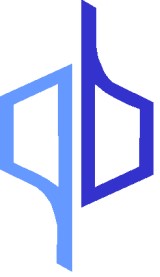 UNIVERSIDADE DE SÃO PAULO_____________________________ INSTITUTO DE QUÍMICA 3) Anexar MANIFESTAÇÃO 	DO ORIENTADOR 	(OBRIGATÓRIO) e CRONOGRAMA  DETALHADO DAS ATIVIDADES (OBRIGATÓRIO) A SEREM REALIZADAS APÓS O ENCERRAMENTO DO PERÍODO DE TRANCAMENTO,  confirmando que o aluno ao voltar do trancamento terá tempo hábil para terminar a dissertação/tese, obedecendo ao cronograma apresentado. São Paulo, .......... de ........................... de ...............      ___________________________                                                   ________________________      	         Orientador(a) 						               Aluno(a)MANIFESTAÇÃO DA CCP (PREENCHIMENTO OBRIGATÓRIO): Solicitação analisada pela CCP em Sessão realizada em ______/______/______, com parecer Favorável (    )Contrário (    )______________________________        Coordenador(a) da CCP MANIFESTAÇÃO DA CPG (PREENCHIMENTO OBRIGATÓRIO): Solicitação analisada pela CPG em Sessão realizada em ______/______/______, com parecer   Favorável (    )Contrário (    )______________________________            Presidente da CPG Av. Prof. Lineu Prestes, 748 – 05508-000 – São Paulo – Brasil Caixa Postal 26077 – 05513-970 – São Paulo – Brasil FAX: (11) 3915-5579 – www2.iq.usp.br/pos 